Reproductive strategies in vertebrates WHAT IS A REPRODUCTIVE STRATEGY?Animals have a variety of behaviour and ways of to ensure that they are successful in reproducing in different environments, which makes them successful in the habitat in which they live.Reproduction is the production of a new generation of organisms from an existing generation. It involves firstly the production of young, and then the growth and development of the young into mature adults. Reproduction is a life process that ensures the continued survival of a population. DEFINITIONS AND IMPORTANT TERMS AND CONCEPTSEXTERNAL FERTILIZATIONThe sperm cell fuses with the egg cell outside the body of the female.The sperm cells are discharged (released) directly into water.Examples are aquatic animals like frogs, sponges, jellyfish, worms and fishA mass of amphibian eggs, appearing as small black spots, is contained within a gelatinous mass        while they incubate in a freshwater pond. Eggs deposited in this fashion receive little or no parental protection and will soon hatch into        small, wriggling tadpoles.INTERNAL FERTILIZATIONThe sperm cell from the male is transferred into the female by copulation (sexual intercourse).The sperm cell then fuses with the ovum inside the body of the female. Examples: terrestrial mammals, birds, and insects.Terrestrial vertebrates clasp each other tightly during copulationthe male deposits his sperm into the female’s reproductive tract. For the giant Galápagos tortoises mating may take hours and is initiated by the male, who bangshis shell against that of the female to get her attention. These animals mate in the spring.TYPES OF REPRODUCTIONOVIPARYRefers to egg laying animalsEggs are protected by a hard shell, while others are protected by a jelly like layer after fertilisation.Development does not occur inside the bodyThe  development of an organism is completed inside the egg after it has been laidExamples: frogs, insects, birds, and marine animalsOVOVIVIPARYAnimals that do not lay eggs  but keep them in their bodies until they hatch.The body temperature is necessary for them to hatch.There is no connection between the embryo and the mother.Examples : sharks , lizards, cockroaches and some snakesAdvantages :The young one is protected from cold and predators to ensure survivalThe young one can develop to a fairly large size before birthAmong some snake species, females bear live youngThis method of reproduction may be beneficial to snakes that live in cold climates, because the pregnant female can bask in the sun to keep her developing offspring warm.VIVIPARYRefers to animals that give birth to live young ones.There is a connection between the developing  foetus and the mother. Examples : most mammals like human beings, whales and kangaroos.AMNIOTIC EGGThis is the egg laid by reptiles, birds and some mammals.The embryo develops inside the amnion and is protected by many membranes and hard shell.Amniotic fluid protects the embryo from drying out. It feeds from the yolk.The allantois removes metabolic wastes.The chorion supplies oxygen, food and water.Advantages :They are resistant to drynessOviparous animals can move into VARIOUS environmentsIs protected by a number of membranes.This complicated structure can allow animals to evolve into bigger forms, and better protect themselves.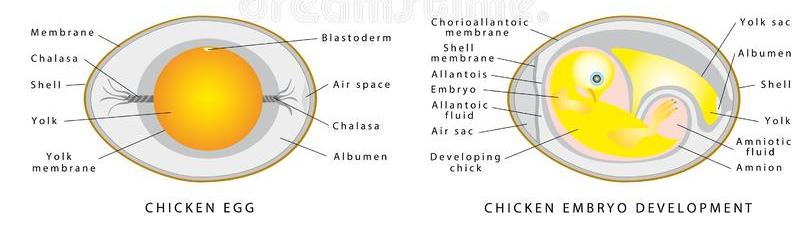 EVOLUTIONARY ADVANTAGE A critical evolutionary development for terrestrial animals is the reptilian amniotic egg, now also characteristic of birds and some mammals. The developing embryo, protected from drying out, can survive out of water and in a variety of habitats. The yolk provides it with food, and the albumen supplies water and nutrients. Wastes are released to the allantois, an extension of the embryonic gut. Oxygen diffuses easily through the thin outer shell of the egg; its passage to the embryo is regulated by the chorion.PRECOCIAL DEVELOPMENTYoung ones are relatively mature and are able to move around after they are born or hatch.Their eyes are open, and have good eyesightThey can go out to search food for themselves.  Have strong skeleton, and their body is either covered by feathers (birds) or hair(mammals).Birds need their parents to keep them warm, but this lasts for a short period.Mammals can regulate their body temperature. Examples  :  birds, cattle, sheep, antelopes, buffalo, elephants, hippos and giraffe.ALTRICIAL DEVELOPMENT Young ones are unable to move after birth and are helpless.They do not have feathers (birds) and blind.They need to be fed and kept warm.PARENTAL CARERefers to looking after young ones through feeding, keeping them warm, protecting them from the predators.Such animals give rise to few offspring.Biological termDescriptionAllantoisThe structure in the amniotic egg that stores wastesAltricial developmentThe reproductive strategy when hatchlings of birds are not able to move and feed themselvesAmniotic eggA type of egg where the embryo develops inside a fluid-filled sac which is surrounded by a shellExternal fertilisationA type of fertilisation in which the nucleus of a sperm fuses with the nucleus of an ovum outside the body of the femaleInternal fertilisationA type of fertilisation in which the nucleus of a sperm fuses with the nucleus of an ovum inside the reproductive system of the femaleOviparyThe reproductive strategy involving the laying of eggsOvovivipary Producing young by means of eggs which are hatched within the body of the parentPrecocial developmentThe reproductive strategy when hatchlings of birds are able to move and feed themselvesViviparyA type of reproduction in humans where the foetus develops inside the uterusZygoteThe diploid cell formed by the process of fertilisationADVANTAGESDISADVANTAGESNo additional energy is needed for parental care or formation of a protective layer.No need for a male to have a special organ to insert the sperm into the female’s body.Chances of fertilisation are enhanced by courtship display by fish.Does not use much energyChances are very slim for a  sperm cell to meet the ova of same species. Predators eat the sperm and ova before fertilization can occurStrong currents carry sperm cells away before fertilization can occur Reproduction must take place in water otherwise gametes or fertilized eggs will dehydrate ADVANTAGESDISADVANTAGESEnsures that the sperm cell comes into contact with the ovumDeveloping embryo is protected from predatorsand removed from harsh environmentsFewer eggs are produced.The animal must have a copulatory organ to insert the sperm cells into the female body.ADVANTAGESDISADVANTAGESEggs and sperm cells are produced in large numbers to increase chances of survival to adulthood.Much energy is invested for parental care.Parental care ensures survival to adulthood. Mortality rate is high.ADVANTAGESDISADVANTAGESThe temperature is regulated by the motherThe mother provides nutrition for the young oneMortality rate is lowerParental care ensures survival to adulthood. Number of off springs produced is few. More energy is used to provide parental care. 